VMC MEETINGSFirst VMC meeting was conducted on 26/08/21 to discuss various Administrative, Academic & Financial matters along with VEC, TCM & PTA.Agenda for VMC Meeting of 25 August-20211-	Welcome of New Member of VMC.2-	CPWD Related Matter.3-	Bore well Installation.4-	Electricity related Matter.5-	Tender related matter.6-	Scholastic Achievement.7-	Online Teaching Learning Interaction & conduct of various activities.8-	Formation of VEC.9-	Condemnation of Article for session 2021-22.10-Any other uses with permission of Chair.Second VMC meeting was conducted on 1/12/21 with various Administrative, Academic, Financial and M& R works of CPWD, Reappropriation of the Budget etc under the Chairmanship of Nominee Chairman  AGENDAS of VMC Meeting of December 211.	Repair and Renovation works by CPWD.2.	Borewell Installation 3.	Electricity Problems & Genset Installation.4.	Tender Related Matters.5.	Re-appropriation of the Budget.6.	Conduct of CBSE Exams 7.	Procurement of Goods / items for Various Departments 8.	M& R works of School Building 9.	Conduct of Scholastic & Co-Scholastic Activities.10.	 Any other issues with the permission of the Chair.On the same day PTA & TCM was also conducted.Third VMC meeting will be conducted in First week of February 22.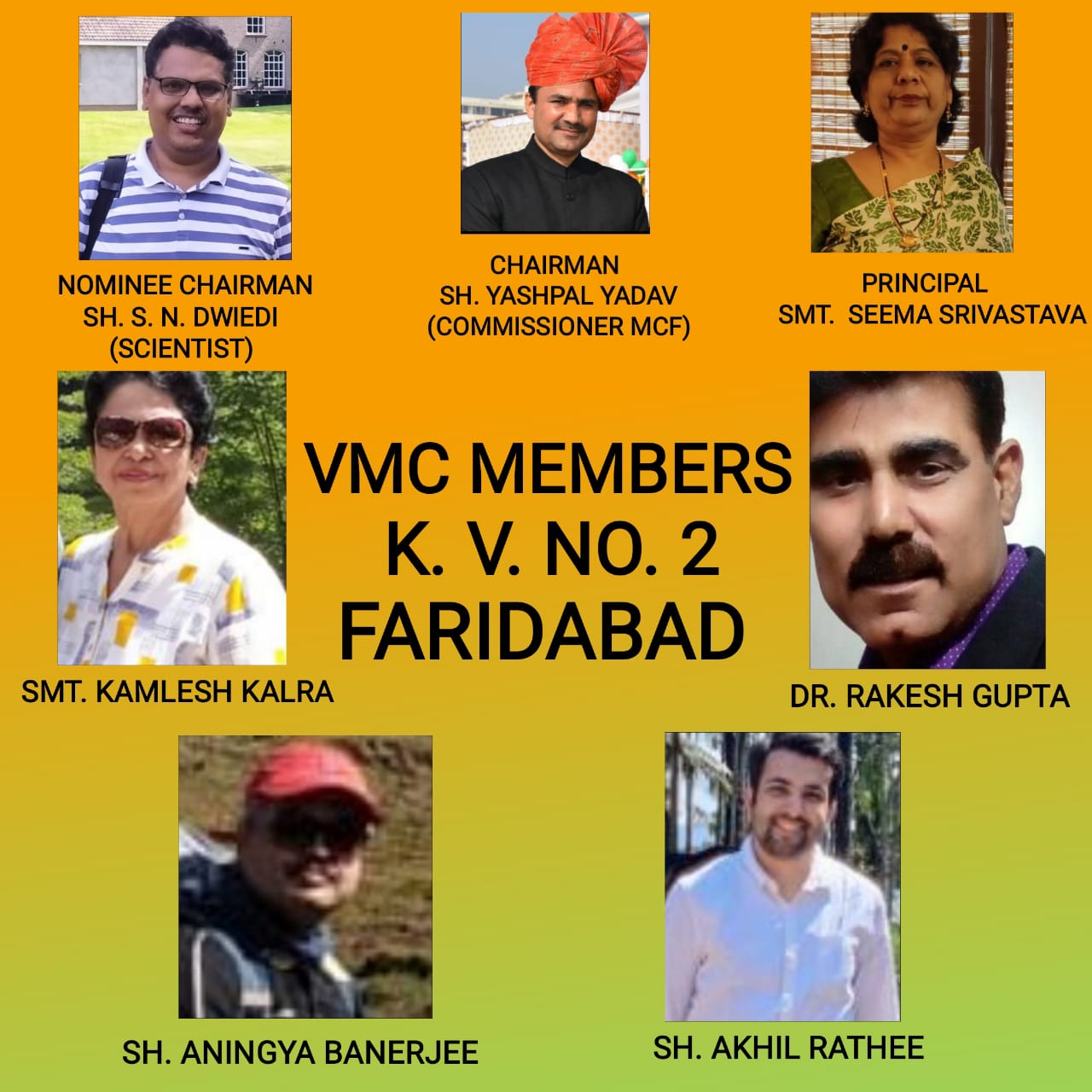 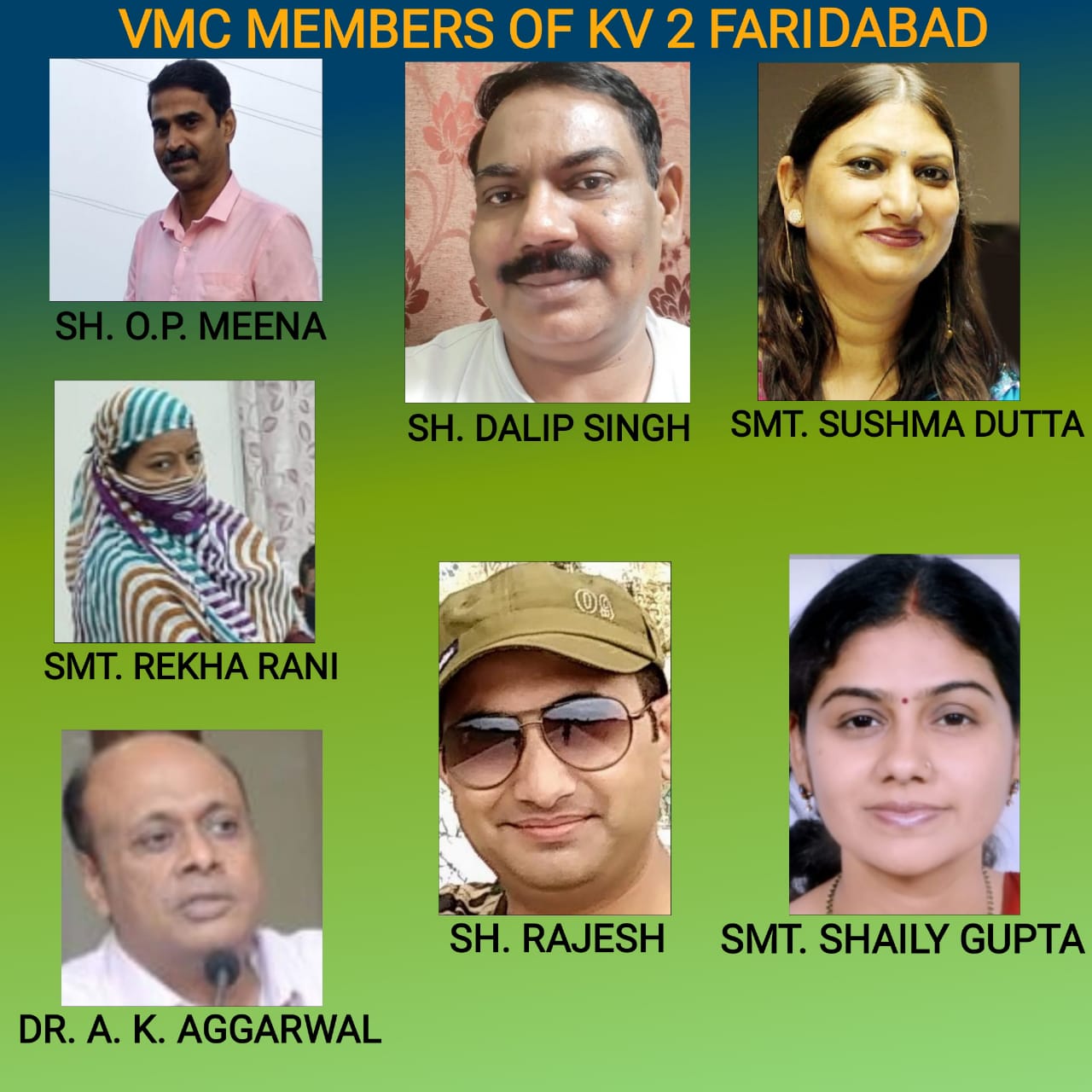 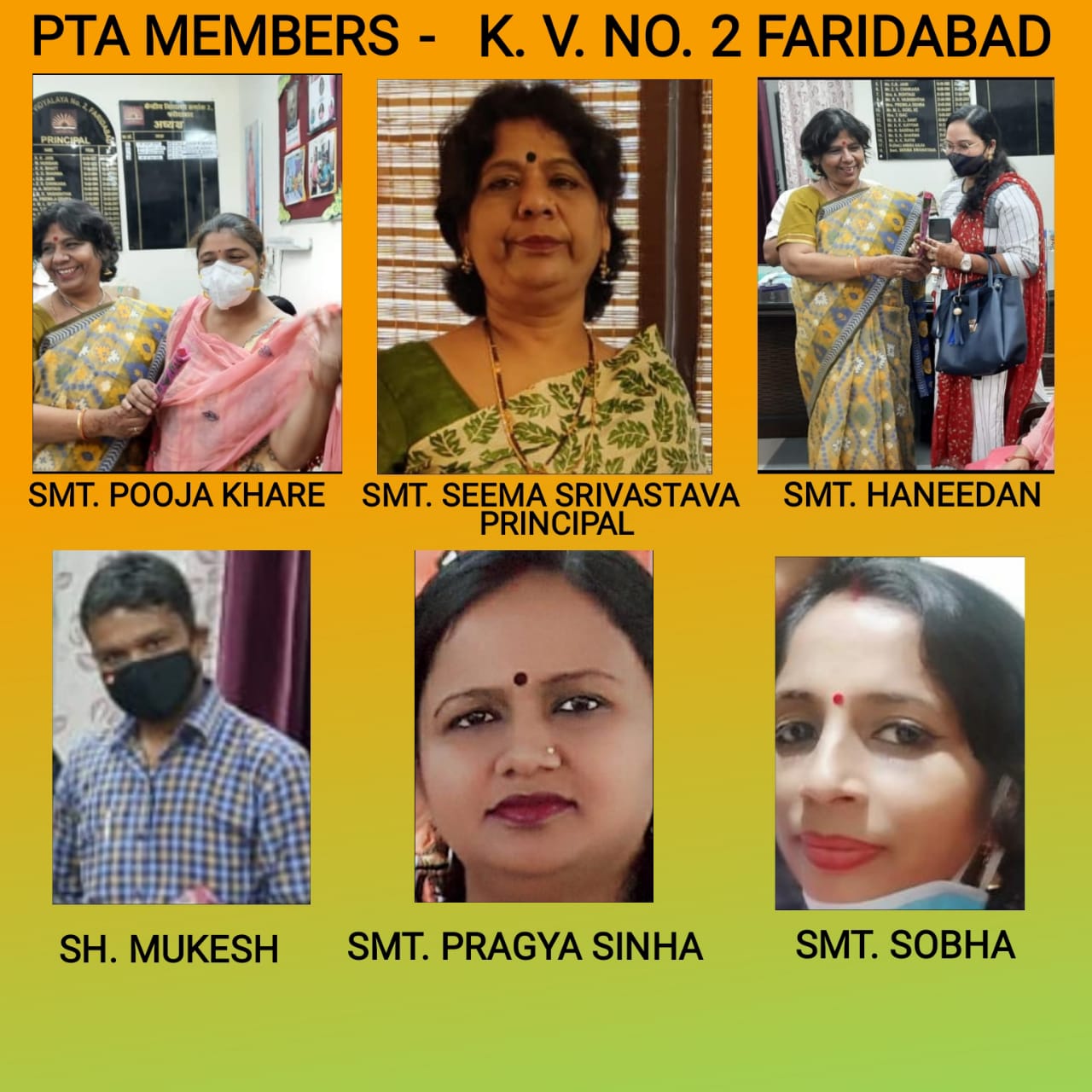 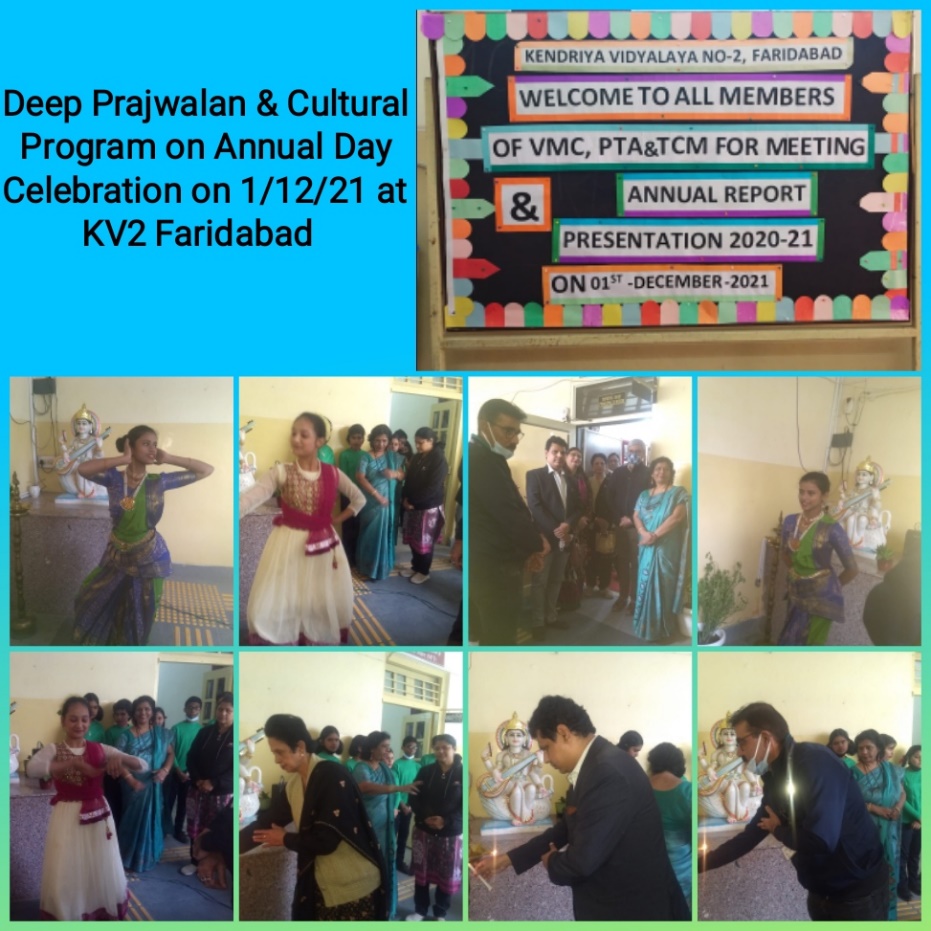 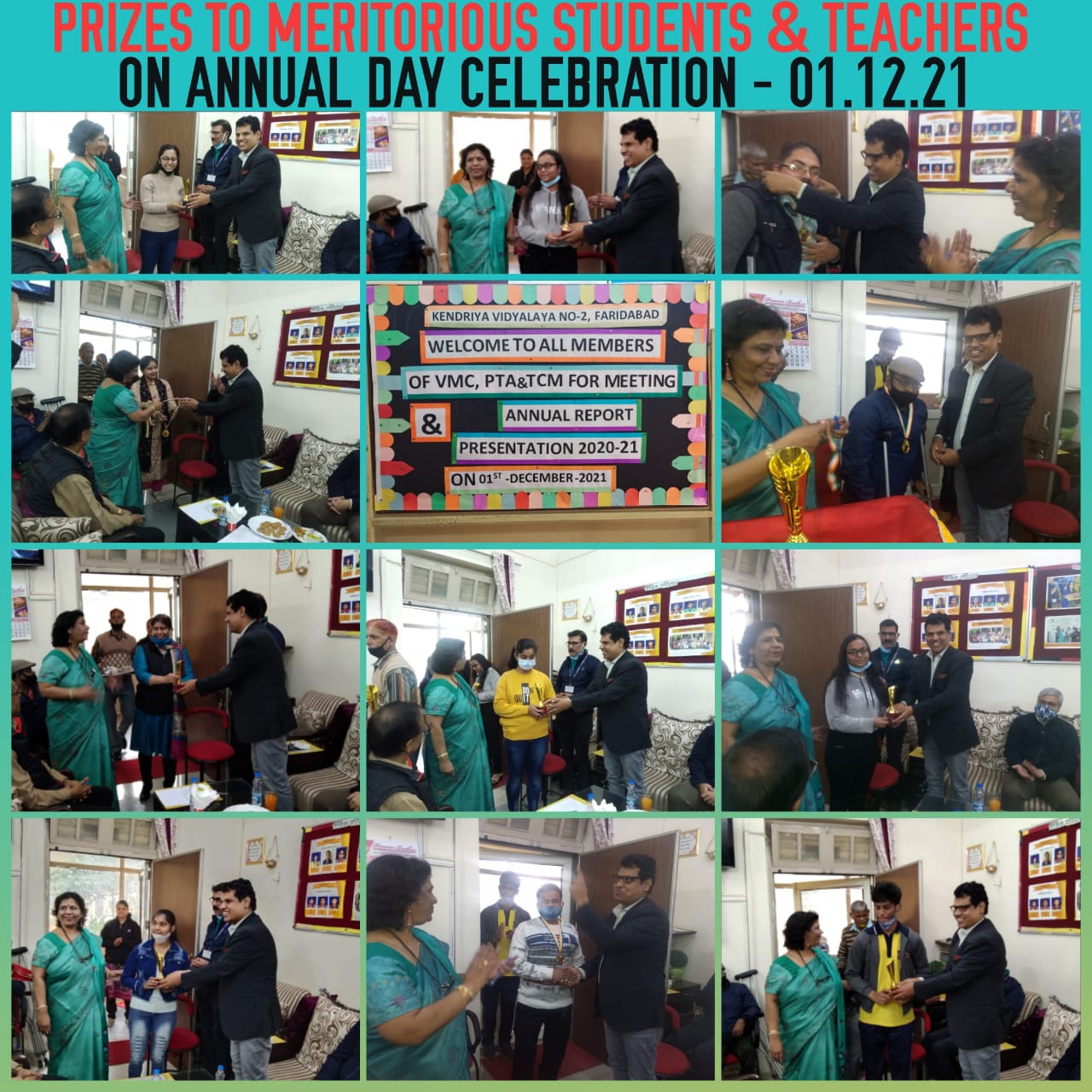 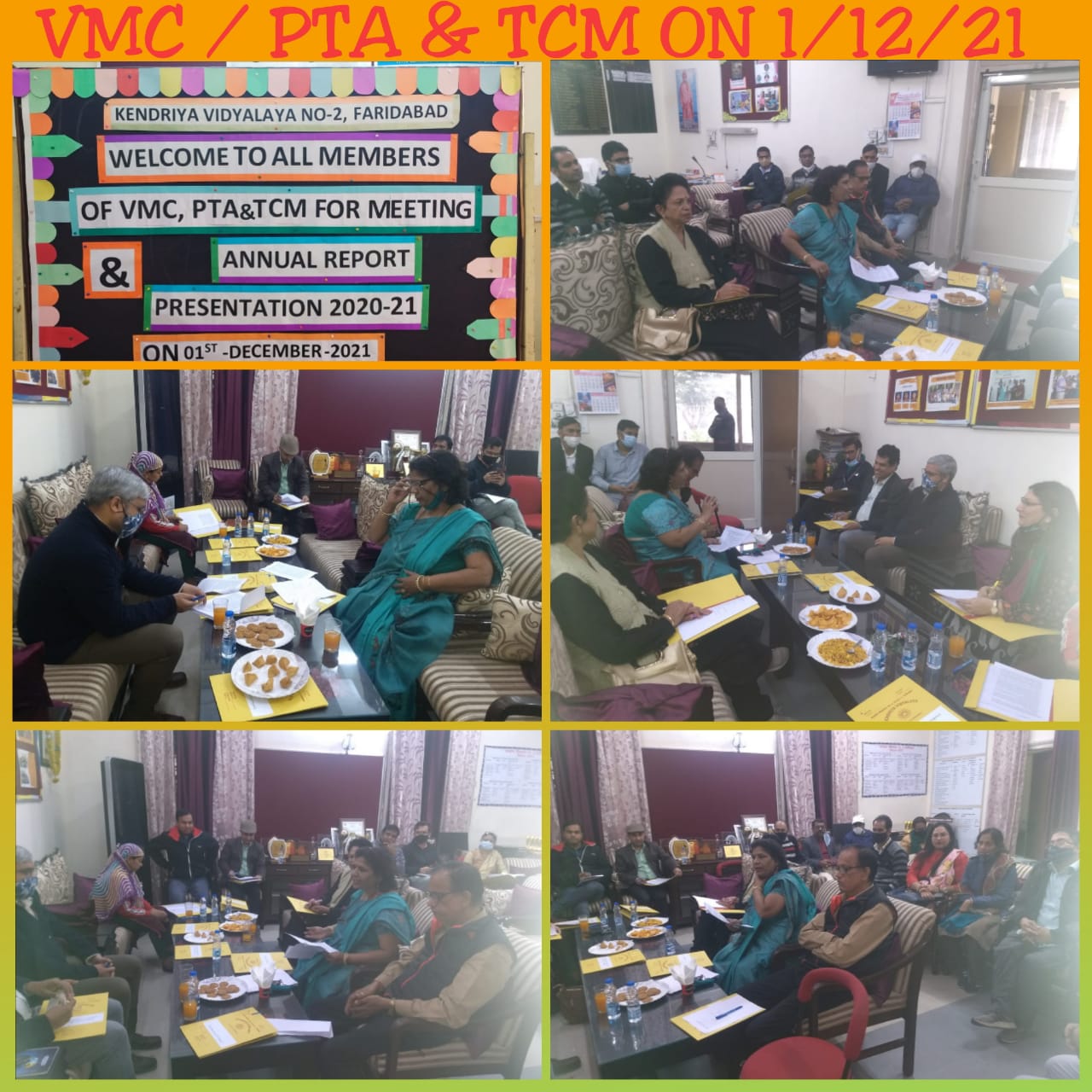 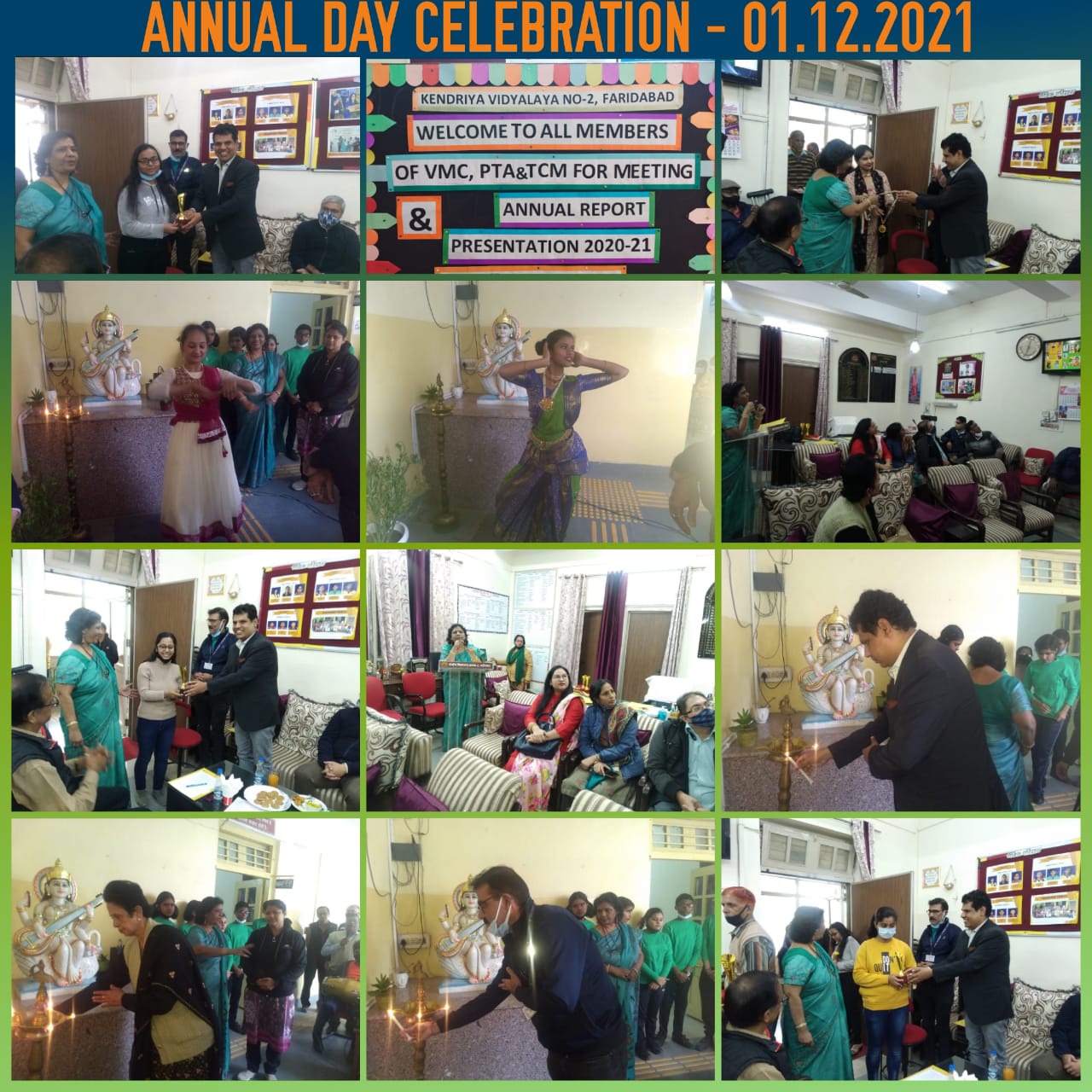 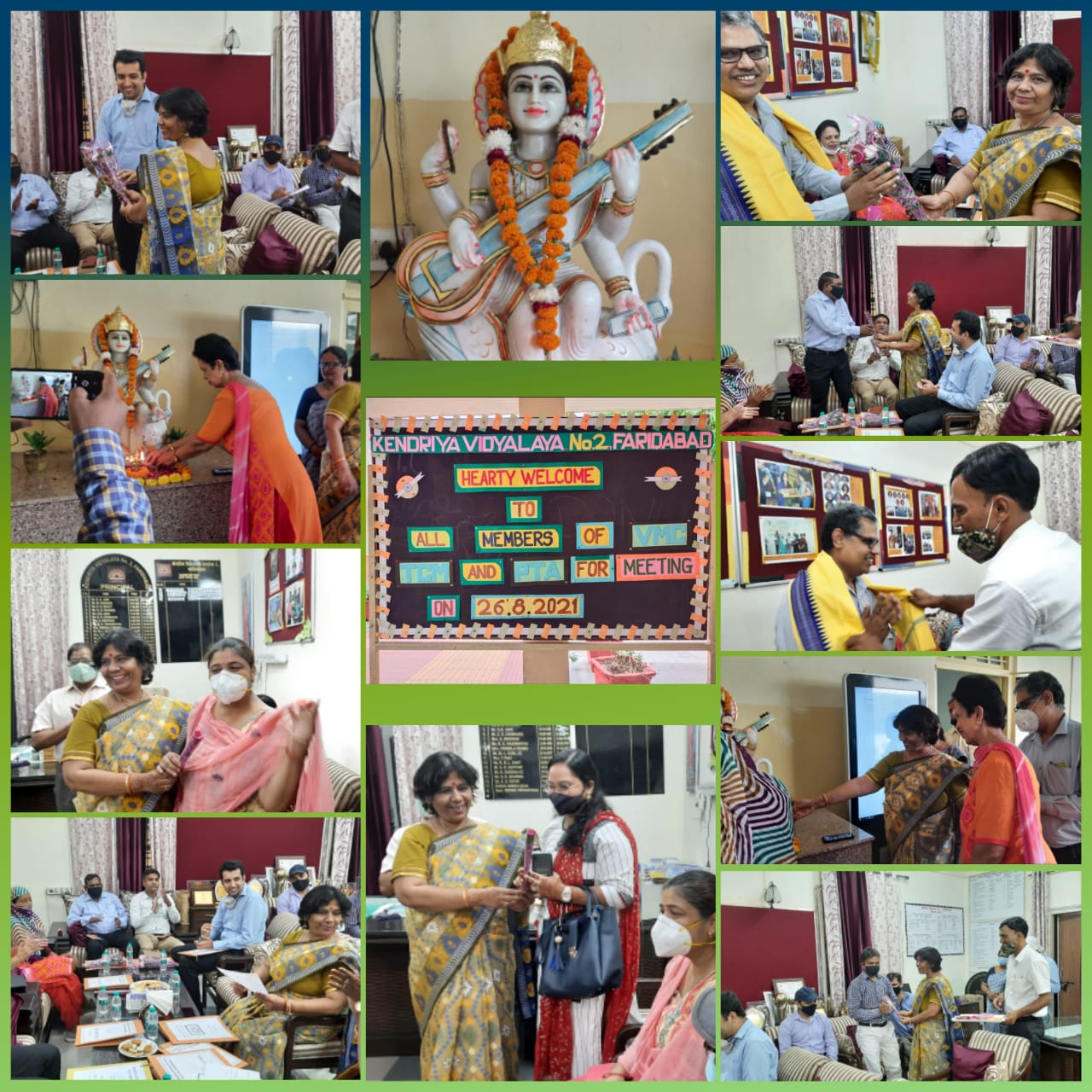 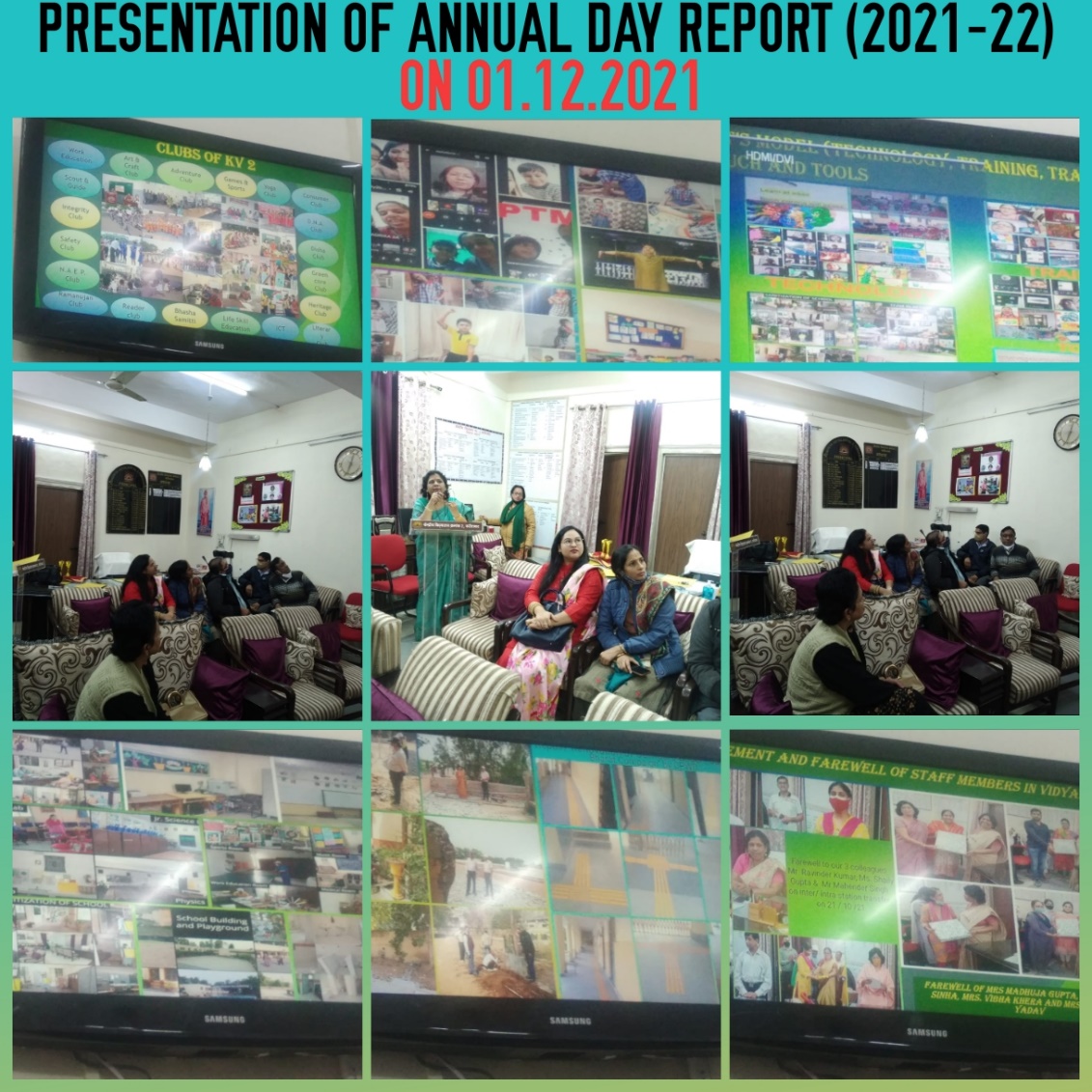 